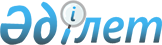 2008 жылдың 23 желтоқсанындағы N 16-51 "Іле ауданының 2009 жылға арналған аудандық бюджеті туралы" шешіміне өзгерістер енгізу туралы
					
			Күшін жойған
			
			
		
					Алматы облысы Іле аудандық мәслихатының 2009 жылғы 19 қазандағы N 26-89 шешімі. Алматы облысы Іле ауданының Әділет басқармасында 2009 жылғы 26 қазанда N 2-10-100 тіркелді. Күші жойылды - Алматы облысы Іле аудандық мәслихатының 2010 жылғы 29 қаңтардағы N 29-112 шешімімен      РҚАО ескертпесі.

      Мәтінде авторлық орфография және пунктуация сақталған.      Ескерту. Күші жойылды - Алматы облысы Іле аудандық мәслихатының 2010.01.29 N 29-112 Шешімімен       

Қазақстан Республикасы Бюджеттік кодексінің 109-бабының, 5-тармағына, Қазақстан Республикасы "Қазақстан Республикасындағы жергілікті мемлекеттік басқару туралы" Заңының 6-бабы 1-тармағының 1-тармақшасына сәйкес, Іле аудандық мәслихаты ШЕШІМ ҚАБЫЛДАДЫ:



      1. Іле аудандық мәслихаттың 2008 жылдың 23 желтоқсанындағы N 16-51 "Іле ауданының 2009 жылға арналған аудандық бюджеті туралы" шешіміне (Іле ауданының әділет басқармасында 2009 жылғы 9 қаңтардағы нормативтік құқықтық актілерді мемлекеттік тіркеу тізілімінде 2-10-84 нөмірімен тіркелген 2009 жылғы 10 қаңтардағы N 2 (4267) "Іле таңы" газетінде жарияланды) және 2009 жылдың 25 ақпанда N 19-66 (2009 жылғы 13 наурызда Іле ауданының әділет басқармасында нормативтік құқықтық актілерді мемлекеттік тіркеу тізілімінде тіркелген 2-10-88 нөмірімен 2009 жылғы 27 наурызда N 17 (4280) "Іле таңы" газетінде жарияланды) және 2009 жылдың 22 сәуірінде N 21-76 (2009 жылғы 23 сәуірде Іле ауданының әділет басқармасында нормативтік құқықтық актілерді мемлекеттік тіркеу тізілімінде тіркелген N 2-10-90 нөмірімен 2009 жылғы 24 сәуірде N 21 (4286) "Іле таңы" газетінде жарияланды) және 2009 жылдың 7 тамызында N 24-86 (2009 жылдың 20 тамызында Іле ауданының әділет басқармасында нормативтік құқықтық актілерді мемлекеттік тіркеу тізілімінде тіркелген N 2-10-98 нөмірімен 2009 жылғы 2 қыркүйегінде N 40 (4305) "Іле таңы" газетінде жарияланды), төмендегі өзгерістер енгізілсін:



      1) Кірістер "19871029" саны "20537088" санына ауыстырылсын; соның ішінде:

      трансферттердің түсімдері бойынша "6316523" саны "6355947" санына ауыстырылсын;



      2) Шығындар "20086432" саны "20752491" санына ауыстырылсын; соның ішінде:



      жалпы сипаттағы мемлекеттік қызметтер "168196" саны "172046" санына ауыстырылсын;

      қорғаныс "214" саны "523" санына ауыстырылсын;

      білім беру "2482151" саны "2497105" санына ауыстырылсын;

      әлеуметтік көмек және әлеуметтік қамсыздандыру "226468" саны "226553" санына ауыстырылсын;

      тұрғын үй коммуналдық шаруашылық "5702726" саны "5765354" санына ауыстырылсын;

      мәдениет, спорт,туризм және ақпараттық кеңістік "114005" саны "114400" санына ауыстырылсын;

      ауыл, су, орман, балық шаруашылығы,ерекше қорғалатын табиғи аумақтар,қоршаған ортаны және жануарлар дүниесін қорғау, жер қатынастары "343833" саны "345861" санына ауыстырылсын;

      өнеркәсіп,сәулет,қала құрылысы және құрылыс қызметі "9461" саны "9111" санына ауыстырылсын;

      көлік және коммуникация "240733" саны "241042" санына ауыстырылсын;

      бюджеттік алулар "10429903" саны "11009903" санына ауыстырылсын.



      2. Көрсетілген шешімнің 1 қосымшасы осы шешімнің 1 қосымшасына сәйкес жаңа редакцияда баяндалсын.



      3. Осы шешім 2009 жылдың 1 қаңтарынан бастап қолданысқа енгізіледі.      Мәслихат сессиясының

      төрайымы                                   Ә. Түстүкбаева

      Аудандық мәслихаттың

      хатшысы                                    Ф. Ыдрышева

Іле аудандық мәслихатының

2009 жылғы 19 қазандағы

"Іле аудандық мәслихатының

2008 жылғы 23 желтоқсандағы

"Іле ауданының 2009 жылға арналған

аудандық бюджеті туралы"

N 16-51 шешіміне өзгерістер мен

толықтырулар енгізу туралы"

N 26-89 шешімімен бекітілген

1 қосымшаІле аудандық мәслихаттың

2008 жылғы 23 желтоқсандағы

"Іле ауданының 2009 жылға

арналған аудандық бюджеті туралы"

N 16-51 шешіміне бекітілген

1 қосымша Іле ауданының 2009 жылға арналған аудандық бюджеті
					© 2012. Қазақстан Республикасы Әділет министрлігінің «Қазақстан Республикасының Заңнама және құқықтық ақпарат институты» ШЖҚ РМК
				СанатыСанатыСанатыСанатыСанатыСомасы(мың теңге)СыныбыСыныбыСыныбыСыныбыСомасы(мың теңге)Ішкі сыныбыІшкі сыныбыІшкі сыныбыСомасы(мың теңге)ЕрекшелігіЕрекшелігіСомасы(мың теңге)1. КІРІСТЕР205370881Салықтық түсімдер1388286404Меншiкке салынатын салықтар8954021Мүлiкке салынатын салықтар62666101Заңды тұлғалардың және жеке кәсіпкерлердің мүлкіне салынатын салық60989802Жеке тұлғалардың мүлкіне салынатын салық167633Жер салығы8058101Ауыл шаруашылығы мақсатындағы жерлерге жеке тұлғалардан алынатын жер салығы442502Елді мекендер жерлеріне жеке тұлғалардан алынатын жер салығы1348803Өнеркәсіп, көлік, байланыс, қорғаныс жеріне және ауыл шаруашылығына арналмаған өзге де жерлерге салынатын жер салығы1505007Ауыл шаруашылығы мақсатындағы жерлерге заңды тұлғалардан, жеке кәсіпкерлерден, жеке нотариустар мен адвокаттардан алынатын жер салығы246808Елді мекендер жерлеріне заңды тұлғалардан, жеке кәсіпкерлерден, жеке нотариустар мен адвокаттардан алынатын жер салығы451504Көлiк құралдарына салынатын салық18437801Заңды тұлғалардың көлiк құралдарына салынатын салық3637702Жеке тұлғалардың көлiк құралдарына салынатын салық1480015Бiрыңғай жер салығы378201Бiрыңғай жер салығы378205Тауарларға, жұмыстарға және қызметтер көрсетуге салынатын iшкi салықтар129221562Акциздер-барлығы1287619402Қазақстан Республикасының аумағында өндірілген арақ500004Қазақстан Республикасы аймағында өндірілген шараптар665010Қазақстан Республикасы аумағында өндірілген фильтрлі сигареттер1262559011Қазақстан Республикасы аумағында өндірілген фильтрсіз сигареттер, папиростар20760196Заңды және жеке тұлғалар бөлшек саудада өткізетін, сондай-ақ өзінің өндірістік мұқтаждарына пайдаланылатын бензин (авиациялықты қоспағанда)2747197Заңды және жеке тұлғаларға бөлшек саудада өткізетін, сондай-ақ өз өндірістік мұқтаждарына пайдаланылатын дизель отыны38823Табиғи және басқа ресурстарды пайдаланғаны үшiн төлейтiн түсiмдер750015Жер учаскелерін пайдаланғаны үшін төлем75004Кәсіпкерлік және кәсiби қызметтi жүргiзгенi үшiн алынатын алымдар3226201Жеке кәсiпкерлерді мемлекеттік тіркегені үшiн алынатын алым270202Жекелеген қызмет түрлерімен айналысу құқығы үшiн алынатын лицензиялық алым541203Заңды тұлғаларды мемлекеттік тіркегені және филиалдар мен өкілдіктерді есептік тіркегені, сондай-ақ оларды қайта тіркегені үшін алым125005Жылжымалы мүлікті кепілдікке салуды мемлекеттік тіркегені және кеменiң немесе жасалып жатқан кеменiң ипотекасы үшін алынатын алым40414Көлік құралдарын мемлекеттік тіркегені, сондай-ақ оларды қайта тіркегені үшін алым358918Жылжымайтын мүлiкке және олармен мәміле жасау құқығын мемлекеттік тіркегені үшін алым1435820Жергілікті маңызы бар және елді мекендердегі жалпы пайдаланудағы автомобиль жолдарының бөлу жолағында сыртқы (көрнекі) жарнамаларды орналастырғаны үшін алынатын төлем45475Құмар ойын бизнеске салық620002Тіркелген салық620008Заңдық мәнді іс-әрекеттерді жасағаны және (немесе) оған уәкілеттігі бар мемлекеттік органдар немесе лауазымды адамдар құжаттар бергені үшін алынатын міндетті төлемдер653061Мемлекеттiк баж6530602Мемлекеттік мекемелерге сотқа берілетін талап арыздарынан алынатын мемлекеттік бажды қоспағанда, мемлекеттік баж сотқа берілетін талап арыздардан, ерекше талап ету істері арыздарынан, ерекше жүргізілетін істер бойынша арыздардан (шағымдардан), сот бұйрығы5594604Азаматтық хал актiлерiн тiркегенi үшiн, сондай-ақ азаматтарға азаматтық хал актiлерiн тiркеу туралы куәлiктердi және азаматтық хал актiлерi жазбаларын өзгертуге, толықтыруға және қалпына келтiруге байланысты куәлiктердi қайтадан бергенi үшiн мемлекеттік баж402305Шет елге баруға және Қазақстан Республикасына басқа мемлекеттерден адамдарды шақыруға құқық беретін құжаттарды ресімдегені үшін, сондай-ақ осы құжаттарға өзгерістер енгізгені үшін мемлекеттік баж32106Шетелдердің паспорттарына немесе оларды ауыстыратын құжаттарына Қазақстан Республикасынан кету және Қазақстан Республикасына келу құқығына виза бергені үшін баж салығы103907Қазақстан Республикасы азаматтығын алу, Қазақстан Республикасы азаматтығын қалпына келтіру және Қазақстан Республикасының азаматтығын тоқтату туралы құжаттарды рәсімдегені үшін мемлекеттік баж салығы58008Тұрғылықты жерін тіркегені үшін алынатын мемлекеттік баж салығы254609Аңшылық құқығына рұқсат бергені үшін алынатын мемлекеттік баж салығы27510Жеке және заңды тұлғалардың азаматтық, қызметтік қаруының (аңшылық суық қаруды, белгі беретін қаруды, ұңғысыз атыс қаруын, механикалық шашыратқыштарды, көзден жас ағызатын немесе тітіркендіретін заттар28212Қаруды және оның оқтарын сақтауға немесе сақтау мен алып жүруге, тасымалдауға, Қазақстан Республикасының аумағына әкелуге және Қазақстан Республикасынан әкетуге рұқсат бергені үшін алынатын мемлекеттік баж2942Салықтық емес түсiмдер6554901Мемлекет меншігінен түсетін түсімдер16171Мемлекеттік кәсіпорындардың таза кірісі бөлігінің түсімдері102002Коммуналдық мемлекеттік кәсіпорындардың таза кірісінің бір бөлігінің түсімдері10203Мемлекет меншігіндегі акциялардың мемлекеттік пакетіне дивидендтер5702Коммуналдық меншіктегі акциялардың мемлекеттік пакетіне берілетін дивидендтер575Мемлекет меншігіндегі мүлікті жалға беруден түсетін түсiмдер54004Коммуналдық меншіктегі мүлікті жалдаудан түсетін кірістер54003Мемлекеттік бюджеттен қаржыландырылатын мемлекеттік мекемелер ұйымдастыратын мемлекеттік сатып алуды өткізуден түсетін ақша түсімдері4201Мемлекеттік бюджеттен қаржыландырылатын мемлекеттік мекемелер ұйымдастыратын мемлекеттік сатып алуды өткізуден түсетін ақша түсімдері42002Жергілікті бюджеттен қаржыландырылатын мемлекеттік мекемелер ұйымдастыратын мемлекеттік сатып алуды өткізуден түсетін ақша түсімі42004Мемлекеттік бюджеттен қаржыландырылатын, сондай-ақ Қазақстан Республикасы Ұлттық Банкінің бюджетінен (шығыстар сметасынан) ұсталатын және қаржыландырылатын мемлекеттік мекемелер салатын айыппұлдар, өсімпұлдар, санкциялар, өндіріп алулар630201Мұнай секторы ұйымдарынан түсетін түсімдерді қоспағанда, мемлекеттік бюджеттен қаржыландырылатын, сондай-ақ Қазақстан Республикасы Ұлттық Банкінің бюджетінен (шығыстар сметасынан) ұсталатын және қаржыландырылатын мемлекеттік мекемелер салатын айыппұлдар6302005Жергілікті мемлекеттік органдар салатын әкімшілік айыппұлдар, өсімпұлдар, санкциялар6302006Басқа да салықтық емес түсімдер4921Басқа да салықтық емес түсімдер49209Жергілікті бюджетке түсетін салыққа жатпайтын басқа да түсімдер4923Негізгі капиталды сатудан түсетін түсімдер23272801Мемлекеттік мекемелерге бекітілген мемлекеттік мүлікті сату1881281Мемлекеттік мекемелерге бекітілген мемлекеттік мүлікті сату18812803Азаматтарға пәтерден сатудан түсетін түсімдер18812803Жерді және материалдық емес активтерді сату446001Жерді сату4460001Жер учаскелерін сатудан түсетін түсімдер446004Трансферттердің түсімдері635594702Мемлекеттік басқарудың жоғары тұрған органдарынан түсетін трансферттер63559472Облыстық бюджеттен түсетін трансферттер635594701Ағымдағы нысаналы трансферттер98973702Нысаналы даму трансферттері5366210Функционалдық топФункционалдық топФункционалдық топФункционалдық топФункционалдық топФункционалдық топСомасы(мың теңге)Кіші функцияКіші функцияКіші функцияКіші функцияКіші функцияСомасы(мың теңге)Бюджеттік бағдарламалар әкімшісіБюджеттік бағдарламалар әкімшісіБюджеттік бағдарламалар әкімшісіБюджеттік бағдарламалар әкімшісіСомасы(мың теңге)БағдарламаБағдарламаБағдарламаСомасы(мың теңге)Кіші бағдарламаКіші бағдарламаСомасы(мың теңге)2. ШЫҒЫНДАР207524911Жалпы сипаттағы мемлекеттiк қызметтер1720461Мемлекеттік басқарудың жалпы функцияларын орындайтын өкілді, атқарушы және басқа органдар148461112Аудан (облыстық маңызы бар қала) мәслихатының аппараты10105001Аудан (облыстық маңызы бар қала) мәслихатының қызметін қамтамасыз ету10105003Жергiлiктi органдардың аппараттары10105122Аудан (облыстық маңызы бар қала) әкімінің аппараты50717001Аудан (облыстық маңызы бар қала) әкімінің қызметін қамтамасыз ету50717003Жергiлiктi органдардың аппараттары50554009Мемлекеттік органдарды материалды-техникалық жарақтандыру163123Қаладағы аудан, аудандық маңызы бар қала, кент, ауыл (село), ауылдық (селолық) округ әкімінің аппараты87639001Ауылдық округтың әкім аппаратының қызметін қамтамасыз ету87639003Жергiлiктi органдардың аппараттары86139008Мемлекеттік органдардың ғимараттарын, үй-жайлары және құрылыстарын күрделі жөндеу1500009Мемлекеттік органдарды материалды-техникалық жарақтандыру2Қаржылық қызмет13283452Ауданның (облыстық маңызы бар қаланың) қаржы бөлімі13283001Қаржы бөлімінің қызметін қамтамасыз ету10541003Жергілікті органдардың аппараттары10241009Мемлекеттік органдарды материалды-техникалық жарақтандыру300003Салық салу үшін мүлік бағасын жүргізу27425Жоспарлау және статистикалық қызмет10302453Ауданның (облыстық маңызы бар қаланың) экономика және бюджеттік жоспарлау бөлімі10302001Экономика мен бюджеттік жоспарлау бөлімінің қызметін қамтамасыз ету10302003Жергiлiктi органдардың аппараттары10002009Мемлекеттік органдарды материалды-техникалық жарақтандыру3002Қорғаныс5231Әскери мұқтаждар523122Аудан (облыстық маңызы бар қала) әкімінің аппараты523005Жалпыға бірдей әскери міндетті атқару шеңберіндегі іс-шаралар5233Қоғамдық тәртіп, қауіпсіздік, құқық, сот, қылмыстық -атқару қызметі76601Құқық қорғау қызметі7660458Ауданның (облыстық маңызы бар қаланың) тұрғын үй-коммуналдық шаруашылығы, жолаушылар көлігі және автомобиль жолдары бөлімі7660021Елдi мекендерде жол жүрісі қауiпсiздiгін қамтамасыз ету76604Бiлiм беру24971051Мектепке дейінгі тәрбие және оқыту91771464Ауданның (облыстық маңызы бар қаланың) білім беру бөлімі91771009Мектепке дейінгі тәрбие ұйымдарының қызметін қамтамасыз ету917712Бастауыш, негізгі орта және жалпы орта білім беру2273667123Қаладағы аудан, аудандық маңызы бар қала, кент, ауыл (село), ауылдық (селолық) округ әкімінің аппараты5150005Ауылдық (селолық) жерлерде балаларды мектепке дейін тегін алып баруды және кері алып келуді ұйымдастыру5150464Ауданның (облыстық маңызы бар қаланың) білім беру бөлімі2268517003Жалпы білім беру2249445102Жалпы білім беретін кешкі (ауысымдық) мектептер11247105Бастауыш, негізгі және орта мектептердің, мектептер-балабақшалардың қызметін жергілікті бюджет қаражаты есебінен қамтамасыз ету2238198010Мемлекеттік жүйенің жаңа технологиясын білім беру саласына енгізу190729Бiлiм беру саласындағы өзге де қызметтер131667464Ауданның (облыстық маңызы бар қаланың) білім беру бөлімі97646001Білім беру бөлімінің қызметін қамтамасыз ету15619003Жергілікті органдардың аппараттары15499009Мемлекеттік органдарды материалды-техникалық жарақтандыру120004Ауданның (облыстық маңызы бар қаланың) мемлекеттік білім беру мекемелерінде білім беру жүйесін ақпараттандыру15648005Ауданның (облыстық маңызы бар қаланың) мемлекеттік білім беру мекемелер үшін оқулықтар мен оқу-әдiстемелiк кешендерді сатып алу және жеткізу33014011Өңірлік жұмыспен қамту және кадрларды қайта даярлау стратегиясын іске асыру шеңберінде білім беру объектілерін күрделі және ағымдағы жөндеу жұмыстары33365027Республикалық бюджеттен берілетін нысаналы трансферттер есебiнен19720028Облыстық бюджеттен берілетін нысаналы трансферттер есебiнен13645467Ауданның (облыстық маңызы бар қаланың) құрылыс бөлімі34021037Білім беру объектілерін салу және реконструкциялау34021015Жергілікті бюджет қаражаты есебінен340216Әлеуметтік көмек және әлеуметтік қамсыздандыру2265532Әлеуметтік көмек207611451Ауданның (облыстық маңызы бар қаланың) жұмыспен қамту және әлеуметтік бағдарламалар бөлімі207611002Еңбекпен қамту бағдарламасы84387100Қоғамдық жұмыстар24946101Жұмыссыздарды кәсіптік даярлау және қайта даярлау7956102Халықты жұмыспен қамту саласында азаматтарды әлеуметтік қорғау жөніндегі қосымша шаралар1079103Республикалық бюджеттен ағымдағы нысаналы трансферттер есебінен әлеуметтік жұмыс орындар және жастар тәжірибесі бағдарламасын кеңейту50406004Ауылдық жерлерде тұратын денсаулық сақтау, білім беру, әлеуметтік қамтамасыз ету, мәдениет мамандарына отын сатып алу бойынша әлеуметтік көмек көрсету21948005Мемлекеттік атаулы әлеуметтік көмек5365011Республикалық бюджеттен берілетін трансферттер есебiнен іске асыру1500015Жергілікті бюджет қаражаты есебінен іске асыру3865006Тұрғын үй көмегі16578007Жергілікті өкілетті органдардың шешімі бойынша мұқтаж азаматтардың жекелеген топтарына әлеуметтік көмек6434010Үйден тәрбиеленіп оқытылатын мүгедек балаларды материалдық қамтамасыз ету2128014Мұқтаж азаматтарға үйінде әлеуметтік көмек көрсету2588101618 жасқа дейінгі балаларға мемлекеттік жәрдемақылар34510011Бағдарламаны республикалық бюджеттен берілетін трансферттер есебiнен іске асыру6000015Бағдарламаны жергілікті бюджет қаражаты есебінен іске асыру28510017Мүгедектерді оңалту жеке бағдарламасына сәйкес, мұқтаж мүгедектерді арнайы гигиеналық құралдармен қамтамасыз етуге, және ымдау тілі мамандарының, жеке көмекшілердің қызмет көрсету103809Әлеуметтік көмек және әлеуметтік қамтамасыз ету салаларындағы өзге де қызметтер18942451Ауданның (облыстық маңызы бар қаланың) жұмыспен қамту және әлеуметтік бағдарламалар бөлімі17402001Жұмыспен қамту және әлеуметтік бағдарламалар бөлімінің қызметін қамтамасыз ету17402003Жергiлiктi органдардың аппараттары17402011Жәрдемақыларды және басқа да әлеуметтік төлемдерді есептеу, төлеу мен жеткізу бойынша қызметтерге ақы төлеу15407Тұрғын үй-коммуналдық шаруашылық57653541Тұрғын үй шаруашылығы5166393458Ауданның (облыстық маңызы бар қаланың) тұрғын үй коммуналдық шаруашылығы, жолаушылар көлігі және автомобиль жолдары бөлімі13000004Азаматтардың жекелеген санаттарын тұрғын үймен қамтамасыз ету13000467Ауданның (облыстық маңызы бар қаланың) құрылыс бөлімі5153393003Тұрғын үй салу135889011Республикалық бюджеттен берілетін трансферттер есебiнен120846004Инженерлік коммуникациялық инфрақұрылымды дамыту және жайластыру4903995011Республикалық бюджеттен берілетін трансферттер есебiнен4819966015Жергілікті бюджет қаражаты есебінен84029019Тұрғын үй салу және сатып алу113509013Республикалық бюджеттен берілген кредиттер есебінен1135092Коммуналдық шаруашылық5524287#458Ауданның (облыстық маңызы бар қаланың) тұрғын үй-коммуналдық шаруашылығы, жолаушылар көлігі және автомобиль жолдары бөлімі494010012Сумен жабдықтау және су бөлу жүйесінің қызмет етуі 11288028Коммуналдық шаруашылығын дамыту4800015Жергілікті бюджет қаражаты есебінен іске асыру4800029Сумен жабдықтау жүйесін дамыту36861015Жергілікті бюджет қаражаты есебінен іске асыру36861030Өңірлік жұмыспен қамту және кадрларды қайта даярлау стратегиясын іске асыру шеңберінде инженерлік коммуникациялық инфрақұрылымды жөндеу және елді-мекендерді көркейту201611027Республикалық бюджеттен берілетін трансферттер есебiнен132002028Облыстық бюджеттен берілетін трансферттер есебінен66609029Ауданның (облыстық маңызы бар қаланың) бюджет қаражаты есебінен3000032Өңірлік жұмыспен қамту және кадрларды қайта даярлау стратегиясын іске асыру шеңберінде инженерлік коммуникациялық инфрақұрылымды дамыту239450027Республикалық бюджеттен берілетін трансферттер есебiнен165452028Облыстық бюджеттен берілетін трансферттер есебінен73998467Ауданның (облыстық маңызы бар қаланың) құрылыс бөлімі58418005Коммуналдық шаруашылығын дамыту10000015Жергілікті бюджет қаражаты есебінен іске асыру10000006Сумен жабдықтау жүйесін дамыту48418015Жергілікті бюджет қаражаты есебінен іске асыру484183Елді-мекендерді көркейту46533123Қаладағы аудан, аудандық маңызы бар қала, кент, ауыл (село), ауылдық (селолық) округ әкімінің аппараты37508008Елді мекендерде көшелерді жарықтандыру7540009Елді мекендердің санитариясын қамтамасыз ету8504010Жерлеу орындарын күтіп ұстау және туысы жоқ адамдарды жерлеу650011Елді мекендерді абаттандыру мен көгалдандыру20814458Ауданның (облыстық маңызы бар қаланың) тұрғын үй-коммуналдық шаруашылығы, жолаушылар көлігі және автомобиль жолдары бөлімі9025018Елдi мекендердi абаттандыру және көгалдандыру90258Мәдениет, спорт, туризм және ақпараттық кеңiстiк1144001Мәдениет саласындағы қызмет17910455Ауданның (облыстық маңызы бар қаланың) мәдениет және тілдерді дамыту бөлімі17910003Мәдени-демалыс жұмысын қолдау179102Спорт59400465Ауданның (облыстық маңызы бар қаланың) Дене шынықтыру және спорт бөлімі59400006Аудандық (облыстық маңызы бар қалалық) деңгейде спорттық жарыстар өткiзу464007Әртүрлi спорт түрлерi бойынша аудан (облыстық маңызы бар қала) құрама командаларының мүшелерiн дайындау және олардың облыстық спорт жарыстарына қатысуы589363Ақпараттық кеңістік26701455Ауданның (облыстық маңызы бар қаланың) мәдениет және тілдерді дамыту бөлімі21848006Аудандық кітапханалардың жұмыс істеуі19882007Мемлекеттік тілді және Қазақстан халықтарының басқа да тілдерін дамыту1966456Ауданның (облыстық маңызы бар қаланың) ішкі саясат бөлімі4853002Бұқаралық ақпарат құралдары арқылы мемлекеттiк ақпарат саясатын жүргізу4853100Газеттер мен журналдар арқылы мемлекеттік ақпараттық саясат жүргізу48539Мәдениет, спорт, туризм және ақпараттық кеңiстiкті ұйымдастыру жөніндегі өзге де қызметтер10389455Ауданның (облыстық маңызы бар қаланың) мәдениет және тілдерді дамыту бөлімі3460001Мәдениет және тілдерді дамыту бөлімінің қызметін қамтамасыз ету3460003Жергілікті органдардың аппараттары3460456Ауданның (облыстық маңызы бар қаланың) ішкі саясат бөлімі3894001Ішкі саясат бөлімінің қызметін қамтамасыз ету3278003Жергілікті органдардың аппараттары3278003Жастар саясаты саласындағы өңірлік бағдарламаларды iске асыру616465Ауданның (облыстық маңызы бар қаланың) Дене шынықтыру және спорт бөлімі3035001Дене шынықтыру және спорт бөлімі қызметін қамтамасыз ету3035003Жергілікті органдардың аппараттары303510Ауыл, су, орман, балық шаруашылығы, ерекше қорғалатын табиғи аумақтар, қоршаған ортаны және жануарлар дүниесін қорғау, жер қатынастары3458611Ауыл шаруашылығы23997453Ауданның (облыстық маңызы бар қаланың) экономика және бюджеттік жоспарлау бөлімі12208099Республикалық бюджеттен берілетін нысаналы трансферттер есебiнен ауылдық елді мекендер саласының мамандарын әлеуметтік қолдау шараларын іске асыру12208462Ауданның (облыстық маңызы бар қаланың) ауыл шаруашылық бөлімі11789001Ауыл шаруашылығы бөлімінің қызметін қамтамасыз ету9242003Жергілікті органдардың аппараттары8992009Мемлекеттік органдарды материалды-техникалық жарақтандыру25010#462005Алып қойылатын және жойылатын ауру жануарлардың, жануарлардан алынатын өнімдер мен шикізаттың құнын иелеріне өтеу25476Жер қатынастары7075463Ауданның (облыстық маңызы бар қаланың) жер қатынастары бөлімі7075001Жер қатынастары бөлімінің қызметін қамтамасыз ету7075003Жергілікті органдардың аппараттары6825009Мемлекеттік органдарды материалды-техникалық жарақтандыру2509Басқалар314789123Қаладағы аудан, аудандық маңызы бар қала, кент, ауыл (село), ауылдық (селолық) округ әкімінің аппараты314789019Өңірлік жұмыспен қамту және кадрларды қайта даярлау стратегиясын іске асыру шеңберінде ауылдарда (селоларда), ауылдық (селолық) округтерде әлеуметтік жобаларды қаржыландыру314789027Республикалық бюджеттен берілетін трансферттер есебiнен191808028Облыстық бюджеттен берілетін трансферттер есебінен121953029Ауданның (облыстық маңызы бар қаланың) бюджет қаражаты есебінен102811Өнеркәсіп, сәулет, қала құрылысы және құрылыс қызметі91112Сәулет, қала құрылысы және құрылыс қызметі9111467Ауданның (облыстық маңызы бар қаланың) құрылыс бөлімі5644001Құрылыс бөлімінің қызметін қамтамасыз ету5644003Жергілікті органдардың аппараттары5494009Мемлекеттік органдарды материалды-техникалық жарақтандыру150468Ауданның (облыстық маңызы бар қаланың) сәулет және қала құрылысы бөлімі3467001Қала құрылысы және сәулет бөлімінің қызметін қамтамасыз ету3467003Жергілікті органдардың аппараттары3337009Мемлекеттік органдарды материалды-техникалық жарақтандыру13012Көлік және коммуникация2410421Автомобиль көлігі84521123Қаладағы аудан, аудандық маңызы бар қала, кент, ауыл (село), ауылдық (селолық) округ әкімінің аппараты84521013Кенттерде, ауылдарда (селоларда), ауылдық (селолық) округтерде автомобиль жолдарының жұмыс істеуін қамтамасыз ету84521015Жергілікті бюджет қаражаты есебінен845219Басқалар156521458Ауданның (облыстық маңызы бар қаланың) тұрғын үй-коммуналдық шаруашылығы, жолаушылар көлігі және автомобиль жолдары бөлімі156521008Өңірлік жұмыспен қамту және кадрларды қайта даярлау стратегиясын іске асыру шеңберінде аудандық маңызы бар автомобиль жолдарын, қала және елді-мекендер көшелерін жөндеу және ұстау156521027Республикалық бюджеттен берілетін трансферттер есебiнен95689028Облыстық бюджеттен берілетін трансферттер есебінен6083213Басқалар365293Кәсіпкерлік қызметін қолдау және бәсекелестікті қорғау3167469Ауданның (облыстық маңызы бар қаланың) кәсіпкерлік бөлімі3167001Кәсіпкерлік бөлімі қызметін қамтамасыз ету3167003Жергілікті органдардың аппараттары3047009Мемлекеттік органдарды материалды-техникалық жарақтандыру1209Басқалар33362452Ауданның (облыстық маңызы бар қаланың) қаржы бөлімі29129012Ауданның (облыстық маңызы бар қаланың) жергілікті атқарушы органының резерві 29129100Ауданның (облыстық маңызы бар қаланың) аумағындағы табиғи және техногендік сипаттағы төтенше жағдайларды жоюға арналған ауданның (облыстық маңызы бар қаланың) жергілікті атқарушы органының төтенше резерві14753101Шұғыл шығындарға арналған ауданның (облыстық маңызы бар қаланың) жергілікті атқарушы органының резерві14376458Ауданның (облыстық маңызы бар қаланың) тұрғын үй-коммуналдық шаруашылығы, жолаушылар көлігі және автомобиль жолдары бөлімі4233001Тұрғын-үй коммуналдық шаруашылығы. жолаушылар көлігі және автомобиль жолдары бөлімінің қызметін қамтамасыз ету4233003Жергілікті органдардың аппараттары423315Трансферттер110101791Трансферттер11010179452Ауданның (облыстық маңызы бар қаланың) қаржы бөлімі11010179006Нысаналы трансферттерді қайтару276007Бюджеттік алулар110099033. Таза бюджеттік кредит беру016Қарыздарды өтеу3261281Қарыздарды өтеу326128452Ауданның (облыстық маңызы бар қаланың) қаржы бөлімі326128009Жергiлiктi атқарушы органдардың борышын өтеу326128024Жоғары тұрған бюджеттің алдында3261284. Қаржы активтерімен жасалатын операциялар бойынша сальдо1273013Басқалар127309Басқалар12730452Ауданның (облыстық маңызы бар қаланың) қаржы бөлімі12730014Заңды тұлғалардың жарғылық капиталын қалыптастыру немесе ұлғайту127305. Бюджет тапшылығы (профицит)-2281336. Бюджет тапшылығын қаржыландыру (профицитін пайдалану)228133СанатыСанатыСанатыСанатыСанатыСомасы(мың теңге)СыныбыСыныбыСыныбыСыныбыСомасы(мың теңге)Ішкі сыныбыІшкі сыныбыІшкі сыныбыСомасы(мың теңге)ЕрекшелігіЕрекшелігіСомасы(мың теңге)7Қарыздар түсімі1135091Мемлекеттік ішкі қарыздар1135092Қарыз алу келісім-шарттары11350903Ауданның жергілікті атқарушы органы алатын қарыздар1135098Бюджет қаражаты қалдықтарының қозғалысы1146241Бюджет қаражаты қалдықтары1146241Бюджет қаражатының бос қалдықтары11462401Бюджет қаражатының бос қалдықтары114624